Aanmeldformulier Cornelis Vrijschool			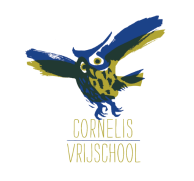 Datum inschrijving: Bent u oud-leerling van de Cornelis Vrijschool: O Neen     O Ja, welk jaar …...........................................Opsturen naar of inleveren bij de Cornelis Vrijschool, Van de Veldestraat 3, 1071 CW Amsterdam of e-mailen naar administratie@cornelisvrij.nl. Voornaam Achternaam Geboortedatum Geslacht BurgerservicenummerHuisadres (adres waar uw kind daadwerkelijk woont)Postcode Woonplaats Telefoon vast/ mobiel Emailadres OudersKinderdagverblijfPeuterspeelzaal Broertjes /zusjes Geboortedatum Geslacht 1O jongen O meisje2O jongen O meisjeEerdere kinderen op de Cornelis VrijJa/NeeGeboortedatum12